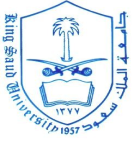 King Saud UniversityInformation Systems DepartmentInformation Systems Engineering (IS-442)Review Questions =========================================================================Chapter 3Software Project Sizing and Cost EstimationChoose the answer that mostly suits each of the sentences given:The efficiency of a software process is based on the outcomes ofMeasures of errors uncovered before release of the softwareDefects delivered to and reported by end-usersWork products delivered (productivity)All of the aboveNone of the aboveThe efficiency of a software process is based on the outcomes ofDocumentation auditingDefects delivered to and reported by end-usersHardware performance analysisAll of the aboveNone of the aboveThe efficiency of a software process is based on the outcomes ofTests and exams that given to the development teamLiving conditions of the development teamDegrees and certificates that have been held by the development teamAll of the aboveNone of the aboveThe efficiency of a software process is based on the outcomes ofHuman effort expendedCalendar time expendedSchedule conformanceAll of the aboveNone of the aboveGuidelines in using process metrics includeUse organizational sensitivity when interpreting metrics data.Use common sense when interpreting metrics data.Provide regular feedback to the individuals and teams who collect measures and metrics.All of the aboveNone of the aboveGuidelines in using process metrics includeCommon sense can be used in interpreting metrics data.Don’t use metrics to appraise individuals.Don’t use metrics to threaten individuals or teams.All of the aboveNone of the aboveGuidelines in using process metrics includeUse metrics to give bonus points to individualsA good single metric could give sufficient information about a processDon’t depend on organizational sensitivity when interpreting metrics data.All of the aboveNone of the aboveGuidelines in using process metrics includeWork with teams to set clear goals and metrics that will be used to achieve them.Common sense cannot be used in interpreting metrics data.A good single metric could give sufficient information about a processAll of the aboveNone of the aboveGuidelines in using process metrics includeMetrics data that indicate a problem area should not be considered “negative”Don’t use metrics to appraise individuals.Don’t use metrics to threaten individuals or teams.All of the aboveNone of the aboveNumber of people and skills needed are typical resources that are included in the project estimation processTrueFalseReusable software resources could beOff-the-shelf componentsWork products from past projectsNew components that must be builtAll of the aboveNone of the aboveReusable software resources are typical resources that are included in the project estimation processTrueFalseEnvironmental resources are typical resources that are included in the project estimation processTrueFalseProject metrics enables software process manager to Allow user interaction to be interruptibleAdjust work flow or tasks, Establish meaningful defaultsAll of the aboveNone of the aboveProject metrics enables software process manager toEvaluate the project team’s ability to control quality of software work products.Assess the status of an ongoing projectTrack potential risksAll of the aboveNone of the aboveProject metrics enables software process manager toReview the fundamental system modelReview and refine data flow diagrams for the softwareUncover problem areas before they go “critical,”All of the aboveNone of the aboveEstimation of resources, cost, and schedule for a software engineering effort may not require experience if there is an access to good historical information (metrics).TrueFalseEstimation of resources, cost, and schedule for a software engineering effort requires the courage to commit to quantitative predictions when qualitative information is all that exists.TrueFalseGood estimation should not carry any inherent riskTrueFalseEstimation carries inherent risk and this risk leads to uncertainty.TrueFalseEstimation of resources, cost, and schedule for a software engineering effort requiresExperienceAccess to good historical information (metrics)The courage to commit to quantitative predictions when qualitative information is all that existsAny of the aboveNone of the aboveProject estimation accuracy depends on The review guidelinesThe cost impact of the software defectsThe accuracy of the estimated size of the product to be builtAll of the aboveNone of the aboveProject estimation accuracy depends on The abilities of the software teamThe ability to translate the size estimate into human effort, calendar time, and dollars.The stability of product requirements.All of the aboveNone of the aboveEnd of Review questions.